№ п/пНаименование товара, работ, услугЕд. изм.Кол-воТехнические, функциональные характеристикиТехнические, функциональные характеристикиТехнические, функциональные характеристики№ п/пНаименование товара, работ, услугЕд. изм.Кол-воПоказатель (наименование комплектующего, технического параметра и т.п.)Показатель (наименование комплектующего, технического параметра и т.п.)Описание, значение1.Детский игровой комплекс   ДИК 2.096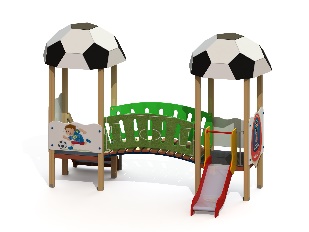 Шт. 11.Детский игровой комплекс   ДИК 2.096Шт. 1Высота (мм) Высота (мм) 3190(± 10мм)1.Детский игровой комплекс   ДИК 2.096Шт. 1Длина (мм)Длина (мм)4700(± 10мм)1.Детский игровой комплекс   ДИК 2.096Шт. 1Ширина (мм)Ширина (мм) 3120(± 10мм)1.Детский игровой комплекс   ДИК 2.096Шт. 1Высота площадки (мм)Высота площадки (мм)7001.Детский игровой комплекс   ДИК 2.096Шт. 1Применяемые материалыПрименяемые материалыПрименяемые материалы1.Детский игровой комплекс   ДИК 2.096Шт. 1СтолбыСтолб 100х100х2500. 07.07.00.00 – 8 шт.Должны быть выполнены из клееного деревянного бруса, сечением не менее 100х100 мм, иметь скругленный профиль с канавкой посередине. Сверху столбы должны заканчиваться пластиковой заглушкой в форме четырехгранной усеченной пирамиды.Снизу опорные столбы должны оканчиваться металлическими оцинкованными подпятниками, выполненными из листовой стали толщиной не менее 4 мм и из трубы диаметром не менее 42 мм с толщиной стенки не менее 3,2 мм. Подпятник должен заканчиваться монтажным круглым фланцем, выполненным из листовой стали толщиной не менее 3 мм, который бетонируется в землю.Столб 100х100х2500. 07.07.00.00 – 8 шт.Должны быть выполнены из клееного деревянного бруса, сечением не менее 100х100 мм, иметь скругленный профиль с канавкой посередине. Сверху столбы должны заканчиваться пластиковой заглушкой в форме четырехгранной усеченной пирамиды.Снизу опорные столбы должны оканчиваться металлическими оцинкованными подпятниками, выполненными из листовой стали толщиной не менее 4 мм и из трубы диаметром не менее 42 мм с толщиной стенки не менее 3,2 мм. Подпятник должен заканчиваться монтажным круглым фланцем, выполненным из листовой стали толщиной не менее 3 мм, который бетонируется в землю.1.Детский игровой комплекс   ДИК 2.096Шт. 1Площадка башниВ кол-ве 2 шт. Должна быть выполнена из ламинированной противоскользящей влагостойкой фанеры толщиной не менее 18 мм, размером не менее 1040х1040 мм и площадью не менее 1 м². Площадка должна опираться на опорный брус сечением не менее 40х90 мм. Вязка опорного бруса со столбами осуществляется методом прямого одинарного глухого шипа, крепление нагелем.В кол-ве 2 шт. Должна быть выполнена из ламинированной противоскользящей влагостойкой фанеры толщиной не менее 18 мм, размером не менее 1040х1040 мм и площадью не менее 1 м². Площадка должна опираться на опорный брус сечением не менее 40х90 мм. Вязка опорного бруса со столбами осуществляется методом прямого одинарного глухого шипа, крепление нагелем.1.Детский игровой комплекс   ДИК 2.096Шт. 1Скат горки, высота 700 ммВ кол-ве 1 шт. Верхний каркас ската должен быть выполнен из перемычек и продольных направляющих, изготовленных из профильной трубы сечением не менее 50х25 с толщиной стенки не менее 2,5 мм. Каркас должен быть утоплен в отфрезерованный паз фанерного борта.Желоб ската должен быть изготовлен из единого листа нержавеющей стали, толщиной не менее 1,5 мм. Дополнительная опора желоба должна обеспечиваться деревянными брусьями, сечением не менее 40х90 мм. Брусья и желоб должны вставляться в отфрезерованные пазы в бортах горки.Борта горки должны быть высотой не менее 120 мм, выполнены из влагостойкой фанеры марки ФСФ, сорт не ниже 2/2, толщиной не менее 21 мм. Боковые ограждения ската горки должны быть высотой не менее 700 мм, выполнены из влагостойкой фанеры марки ФСФ, сорт не ниже 2/2, толщиной не менее 21 мм.  Боковые ограждения должны быть оборудованы поручнем-ограничителем на высоте не менее 600 мм. Поручень должен быть выполнен из металлической трубы диаметром не менее 32 мм с толщиной стенки не менее 2,35 мм и двух штампованных ушек из стали толщиной не менее 4 мм.В кол-ве 1 шт. Верхний каркас ската должен быть выполнен из перемычек и продольных направляющих, изготовленных из профильной трубы сечением не менее 50х25 с толщиной стенки не менее 2,5 мм. Каркас должен быть утоплен в отфрезерованный паз фанерного борта.Желоб ската должен быть изготовлен из единого листа нержавеющей стали, толщиной не менее 1,5 мм. Дополнительная опора желоба должна обеспечиваться деревянными брусьями, сечением не менее 40х90 мм. Брусья и желоб должны вставляться в отфрезерованные пазы в бортах горки.Борта горки должны быть высотой не менее 120 мм, выполнены из влагостойкой фанеры марки ФСФ, сорт не ниже 2/2, толщиной не менее 21 мм. Боковые ограждения ската горки должны быть высотой не менее 700 мм, выполнены из влагостойкой фанеры марки ФСФ, сорт не ниже 2/2, толщиной не менее 21 мм.  Боковые ограждения должны быть оборудованы поручнем-ограничителем на высоте не менее 600 мм. Поручень должен быть выполнен из металлической трубы диаметром не менее 32 мм с толщиной стенки не менее 2,35 мм и двух штампованных ушек из стали толщиной не менее 4 мм.1.Детский игровой комплекс   ДИК 2.096Шт. 1Крыша ФутболВ кол-ве 2 шт. Крыша должна быть выполнена в виде половины футбольного мяча с соответствующей раскраской в черно-белом цвете. Форму крыши должны образовывать сегменты из влагостойкой фанеры марки ФСФ, сорт не ниже 2/2, толщиной не менее 12 мм и 21 мм.В кол-ве 2 шт. Крыша должна быть выполнена в виде половины футбольного мяча с соответствующей раскраской в черно-белом цвете. Форму крыши должны образовывать сегменты из влагостойкой фанеры марки ФСФ, сорт не ниже 2/2, толщиной не менее 12 мм и 21 мм.1.Детский игровой комплекс   ДИК 2.096Шт. 1Лестница, высота 700 ммВ кол-ве 1 шт. Ступеньки лестницы, в количестве 3 штук, должны быть выполнены из ламинированной противоскользящей фанеры толщиной не менее 18 мм и из деревянного бруса сечением не менее 40х90 мм. Ступени должны устанавливаться в отфрезерованные пазы у направляющих лестницы. Направляющие лестницы, в количестве двух штук, должны быть выполнены из деревянного бруса сечением не менее 40х180мм. Перила лестницы, в количестве четырёх штук, должны быть выполнены из деревянного бруса сечением не менее 40х135 мм. Оцинкованные закладные столбы лестницы, в количестве двух штук, должны быть изготовлены из профильной трубы сечением не менее 40х80 мм с толщиной стенки не менее 2 мм.В кол-ве 1 шт. Ступеньки лестницы, в количестве 3 штук, должны быть выполнены из ламинированной противоскользящей фанеры толщиной не менее 18 мм и из деревянного бруса сечением не менее 40х90 мм. Ступени должны устанавливаться в отфрезерованные пазы у направляющих лестницы. Направляющие лестницы, в количестве двух штук, должны быть выполнены из деревянного бруса сечением не менее 40х180мм. Перила лестницы, в количестве четырёх штук, должны быть выполнены из деревянного бруса сечением не менее 40х135 мм. Оцинкованные закладные столбы лестницы, в количестве двух штук, должны быть изготовлены из профильной трубы сечением не менее 40х80 мм с толщиной стенки не менее 2 мм.1.Детский игровой комплекс   ДИК 2.096Шт. 1Кронштейн на боковые ограждения горкиВ кол-ве 2 шт. Кронштейн должен быть выполнен из металлической трубы диметром не менее 26 мм с толщиной стенки не менее 2,35 мм. К кронштейну должны быть приварены штампованные ушки, в количестве трёх штук, выполненные из листовой стали толщиной не менее 4 мм.В кол-ве 2 шт. Кронштейн должен быть выполнен из металлической трубы диметром не менее 26 мм с толщиной стенки не менее 2,35 мм. К кронштейну должны быть приварены штампованные ушки, в количестве трёх штук, выполненные из листовой стали толщиной не менее 4 мм.1.Детский игровой комплекс   ДИК 2.096Шт. 1Ограждение Футбол В кол-ве 4 шт. Ограждения должны быть выполнены из влагостойкой фанеры марки ФСФ, сорт не ниже 2/2, толщиной не менее 18 мм. Ограждения должны быть с художественно оформленной поверхностью в виде футбольной тематики. Изображение должно быть нанесено при помощи полноцветной ультрафиолетовой печати.В кол-ве 4 шт. Ограждения должны быть выполнены из влагостойкой фанеры марки ФСФ, сорт не ниже 2/2, толщиной не менее 18 мм. Ограждения должны быть с художественно оформленной поверхностью в виде футбольной тематики. Изображение должно быть нанесено при помощи полноцветной ультрафиолетовой печати.1.Детский игровой комплекс   ДИК 2.096Шт. 1Мост радиусный L=1950 ммВ кол-ве 1 шт. Каркас моста должен быть выполнен из трубы сечением не менее 50х25 мм с толщиной стенки не менее 2 мм и листовой стали толщиной не менее 4 мм и 2,5 мм. Каркас должен быть обшит брусом, в количестве двенадцати штук, сечением не менее 40х135 мм.В кол-ве 1 шт. Каркас моста должен быть выполнен из трубы сечением не менее 50х25 мм с толщиной стенки не менее 2 мм и листовой стали толщиной не менее 4 мм и 2,5 мм. Каркас должен быть обшит брусом, в количестве двенадцати штук, сечением не менее 40х135 мм.1.Детский игровой комплекс   ДИК 2.096Шт. 1Ограждение фанерное Футбол радиусного моста 2100х700 ммВ кол-ве 2 шт. Ограждение должно быть выполнено из влагостойкой фанеры марки ФСФ, сорт не ниже 2/2, толщиной не менее 21 мм с наклонными прорезями. Ограждение должно быть с художественно оформленной поверхностью в виде футбольной тематики. Изображение должно быть нанесено при помощи полноцветной ультрафиолетовой печати.В кол-ве 2 шт. Ограждение должно быть выполнено из влагостойкой фанеры марки ФСФ, сорт не ниже 2/2, толщиной не менее 21 мм с наклонными прорезями. Ограждение должно быть с художественно оформленной поверхностью в виде футбольной тематики. Изображение должно быть нанесено при помощи полноцветной ультрафиолетовой печати.1.Детский игровой комплекс   ДИК 2.096Шт. 1МатериалыКлееный деревянный брус и деревянные бруски должны быть выполнены из сосновой древесины, подвергнуты специальной обработке и сушке до мебельной влажности 7-10%, тщательно отшлифованы со всех сторон и покрашены в заводских условиях профессиональными двух компонентными красками.Влагостойкая фанера должна быть марки ФСФ сорт не ниже 2/2 и окрашена двухкомпонентной краской, специально предназначенной для применения на детских площадках, стойкой к сложным погодным условиям, истиранию, устойчивой к воздействию ультрафиолета и влаги. Преимущества нанесения на фанеру изображений методом ультрафиолетовой печати:- абсолютная экологичность. Материал и краски, в которых нет испаряющегося растворителя, полностью безопасны;- долговечность. Не выгорает, не отслаивается под воздействием жиров и влаги, механической деформации, перепадов температур; - легкий уход. Поверхность с изображением легко очищается и моется с помощью обычных растворов.Металл покрашен полимерной порошковой краской. Заглушки пластиковые, цветные. Все метизы оцинкованы.Клееный деревянный брус и деревянные бруски должны быть выполнены из сосновой древесины, подвергнуты специальной обработке и сушке до мебельной влажности 7-10%, тщательно отшлифованы со всех сторон и покрашены в заводских условиях профессиональными двух компонентными красками.Влагостойкая фанера должна быть марки ФСФ сорт не ниже 2/2 и окрашена двухкомпонентной краской, специально предназначенной для применения на детских площадках, стойкой к сложным погодным условиям, истиранию, устойчивой к воздействию ультрафиолета и влаги. Преимущества нанесения на фанеру изображений методом ультрафиолетовой печати:- абсолютная экологичность. Материал и краски, в которых нет испаряющегося растворителя, полностью безопасны;- долговечность. Не выгорает, не отслаивается под воздействием жиров и влаги, механической деформации, перепадов температур; - легкий уход. Поверхность с изображением легко очищается и моется с помощью обычных растворов.Металл покрашен полимерной порошковой краской. Заглушки пластиковые, цветные. Все метизы оцинкованы.1.Детский игровой комплекс   ДИК 2.096Шт. 1ОписаниеДетский игровой комплекс состоит из двух башен, соединенных радиусным мостом. На башнях установлена крыша в виде половинок футбольного мяча, фанерные ограждения и перила моста с художественной футбольной тематикой, лестница и горка. Все резьбовые соединения должны быть закрыты пластиковыми заглушками.Детский игровой комплекс состоит из двух башен, соединенных радиусным мостом. На башнях установлена крыша в виде половинок футбольного мяча, фанерные ограждения и перила моста с художественной футбольной тематикой, лестница и горка. Все резьбовые соединения должны быть закрыты пластиковыми заглушками.